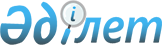 О назначении на должности и освобождении от должностей председателей и судей судов Республики КазахстанУказ Президента Республики Казахстан от 2 августа 2010 года № 1031

      В соответствии с пунктом 2 статьи 82 Конституции Республики Казахстан, пунктами 2, 5 статьи 31, подпунктами 1), 1-1), 7) пункта 1, пунктом 2, подпунктом 2) пункта 4, пунктами 5, 6 статьи 34 Конституционного закона Республики Казахстан от 25 декабря 2000 года "О судебной системе и статусе судей Республики Казахстан" ПОСТАНОВЛЯЮ:



      1. Назначить на должность председателя:по Актюбинской области:Алгинского районного суда          Ерназарова Иргали Рахмедиевича

                                   с освобождением от должности судьи

                                   Хромтауского районного суда этой

                                   же области;Мартукского районного суда         Олжаша Жаксылыка Абжали улы

                                   с освобождением от должности

                                   председателя Алгинского районного

                                   суда этой же области;по Атырауской области:Махамбетского районного            Даурешова Ануара Жумажановича

суда                               с освобождением от должности судьи

                                   Атырауского городского суда этой

                                   же области;по Восточно-Казахстанской области:районного суда № 2                 Омара Талгата Абилмашулы

Тарбагатайского района             с освобождением от должности

                                   председателя районного суда № 2

                                   Уланского района этой же области;по Жамбылской области:Жамбылского районного суда         Кулекеева Галыма Батырбековича

                                   с освобождением от должности

                                   судьи Алматинского районного суда

                                   города Астаны;специализированного                Мамытбекова Оспана Мусабековича;

межрайонного экономического судаТаразского городского суда         Кенжебекова Кенжегали Амирбековича

                                   с освобождением от должности

                                   председателя Таласского районного

                                   суда этой же области;по Западно-Казахстанской области:районного суда № 2                 Сагитову Гулжихан Темирболатовну

Акжаикского района                 с освобождением от должности судьи

                                   Жангалинского районного суда этой

                                   же области;Теректинского районного суда       Джумашеву Зауреш Каримовну

                                   с освобождением от должности судьи

                                   Бурлинского районного суда этой же

                                   области;по Карагандинской области:специализированного                Туганбаева Мурата Амангельдиевича;

межрайонного экономического судапо Костанайской области:Амангельдинского районного суда    Байкина Темиржана Сапабековича

                                   с освобождением от должности судьи

                                   Жангельдинского районного суда

                                   этой же области;по Мангистауской области:Бейнеуского районного суда         Орахова Габидена Алуадиновича;Жанаозенского городского           Елемесова Бауыржана Жаумитбаевича

суда                               с освобождением от должности

                                   председателя Бейнеуского районного

                                   суда этой же области;по Северо-Казахстанской области:районного суда № 2                 Рамазанова Мубарака Нурмашулы

Айыртауского района                с освобождением от должности судьи

                                   Аккайынского районного суда этой

                                   же области;по Южно-Казахстанской области:Отрарского районного суда          Конырбаева Канатбека Досаевича

                                   с освобождением от должности судьи

                                   Южно-Казахстанского областного

                                   суда.

      2. Назначить на должность судьи:Павлодарского областного           Джаппарову Гульнар Сарсенбековну;

судапо Акмолинской области:Кокшетауского городского           Сеитова Бауржана Шораевича;

судапо Алматинской области:Карасайского районного             Галиева Жанторе Тлеукабыловича;

судаКаратальского районного            Жексембинову Гулбаршын

суда                               Жексембикызы;Кербулакского районного            Талданбаева Шалкара Нургазина;

судаспециализированного                Алдабергенова Айдына

межрайонного суда                  Сайлаубековича;

по уголовным делам                 Беймбетова Аскарбека Адайбековича;Таддыкорганского                   Алдабергенову Эльмиру

специализированного                Сатыбалдиевну;

межрайонного

административного судапо Атырауской области:Кзылкогинского районного           Тыпылову Зухру Коблановну;

судаКурмангазинского                   Менситову Бибитгуль Магазовну;

районного судапо Восточно-Казахстанской области:специализированного                Жунусову Жанат Ниеткабыловну;

административного суда

города Риддерапо Жамбылской области:Жуалынского районного              Аргымбаеву Салтанат Рахымбаевну;

судапо Западно-Казахстанской области:специализированного                Маликова Марата Маликовича;

административного суда

Бурлинского районапо Карагандинской области:Темиртауского городского           Алекпаеву Закиру Жулдубаевну;

судапо Костанайской области:Карасуского районного суда         Айгелову Айжан Куанышпаевну;Костанайского районного            Дудина Игоря Игоревича;

судаспециализированного                Муратову Каламкас Мураткызы;

межрайонного                       Салькееву Майру Жагалбаевну;

экономического судаспециализированного                Жанбекову Маржан Гомаровну;

административного суда

города Рудногоспециализированного                Узакбаева Бейбита Алпысбаевича;

межрайонного суда

по уголовным делампо Павлодарской области:Экибастузского городского          Саулен Нургуль;

судапо Северо-Казахстанской области:Айыртауского районного             Байжуманову Айжан Ержановну;

судапо Южно-Казахстанской области:Абайского районного суда           Калымбетову Эльмиру Калшабаевну;

города ШымкентаСайрамского районного суда         Шетенова Нурказы Бектаевича;по городу Алматы:Бостандыкского районного           Абайдельдинову Айгуль

суда                               Тлеухабыловну;

                                   Ляер Леонида Леонидовича;специализированного                Мулдагалиева Ахметкали Капизовича;

межрайонного суда

по уголовным делампо городу Астане:специализированного                Тюлебекову Галию Сериковну.

межрайонного экономического суда

      3. Освободить от занимаемых должностей:по Акмолинской области:судьи Зерендинского                Закирьянова Ерлана Жакимовича

районного суда в связи             с переходом на другую работу;по Восточно-Казахстанской области:судьи Зыряновского                 Абишева Марата Баяновича

районного суда                     в связи с переходом на другую

                                   работу;судьи специализированного          Сатыбалдина Кайрата Жолдасбекулы

межрайонного                       в связи с уходом в отставку;

экономического судапо Западно-Казахстанской области:судьи суда № 2 города Уральска     Ниязбекова Асхата Болатовича

                                   по собственному желанию;по Костанайской области:председателя Алтынсаринского       Сатмагамбетова Самата

районного суда                     Кажмухановича

                                   по собственному желанию, с

                                   оставлением судьей этого же суда;судьи Житикаринского               Власюка Валерия Анатольевича

районного суда                     за несоблюдение требований,

                                   предъявляемых к судье;судьи специализированного          Омарову Жамал Султановну

межрайонного экономического суда   по собственному желанию;по Южно-Казахстанской области:председателя Отрарского            Калимбетова Шохана Уалихановича

районного суда                     по решению дисциплинарно-

                                   квалификационной коллегии судей, с

                                   оставлением судьей этого же

                                   суда;председателя районного суда        Калдиева Нурмаханбета

№ 2 Сарыагашского района           с прекращением полномочий судьи, в

                                   связи с уходом в отставку;по городу Алматы:судьи районного суда               Самолдыкову Злику Маймасовну

№ 2 Ауэзовского района             в связи с уходом в отставку.

      4. Настоящий Указ вводится в действие со дня подписания.      Президент

      Республики Казахстан                       Н. Назарбаев
					© 2012. РГП на ПХВ «Институт законодательства и правовой информации Республики Казахстан» Министерства юстиции Республики Казахстан
				